Hello there 8th grade parents,Time for your monthly middle school updatesHard to believe that we are only months away from 8th grade Promotion!  Every year a team of 8th grade parents organize the following end of the year events for the kids, the pizza luncheon, promotion party at DC Ranch Country Club, promotion day breakfast, and promotion ceremony decorations.  We NEED YOUR HELP!  If you are interested in joining the committee there will be a meeting on January 26th from 10-11 AM in room 608 following the PTO meeting.  If you are interested but can’t attend the meeting or have any questions, please email me at nicandwilly@yahoo.com before the 26th.   I look forward to seeing you there!!Here are a few messages from 8th grade teachers:From Mr. Chin:Sign-ups are open for Spring Track and Field on Register My Athlete. Practice begins after spring break.From Mrs. Fortney:Middle School Art is in need of any old Guess Who board games you may like to donate to the class. I turn these games into fun, little activities to help students learn to describe & talk about art. If you can give, it would be very much appreciated.From Mrs. Love:The following students represented Copper Ridge at SUSD's annual Honor Band and Strings Concert:Jayla R. and Carolyn R
Yearbooks:Yearbooks are $38. Please visit https://touchbase.susd.org/ to order online with a credit card.  Yearbook Ad flyers are available in the front office for 8th grade parents who wish to include their own message for their student in the yearbook.Important Dates:February 19th: Family Reading Night at Barnes & Noble (Shea location) 4-8pm. All grades are welcome. A percentage of the proceeds will go back to CRPTO.
February 26th: Always a good time, never to be missed, PTO Meeting! 9am room 608
February 28th: Middle School Skate Night with DJ & lights is 7:30-9:30pm. $15 to skate & includes rental skates.
*Students may be dropped off, but parents must sign a waiver, and waiver must be presented that evening. Cash preferred! March 9-13: Spring Break
March 18-20: Early Release (for conferences)
March 23rd: Coffee with Katey McPherson, 9am Room 608
March 25th: Spring Fest: Art, Garden & Music Night 5-7pmThanks for reading and have a great week!Nicole Wiliamson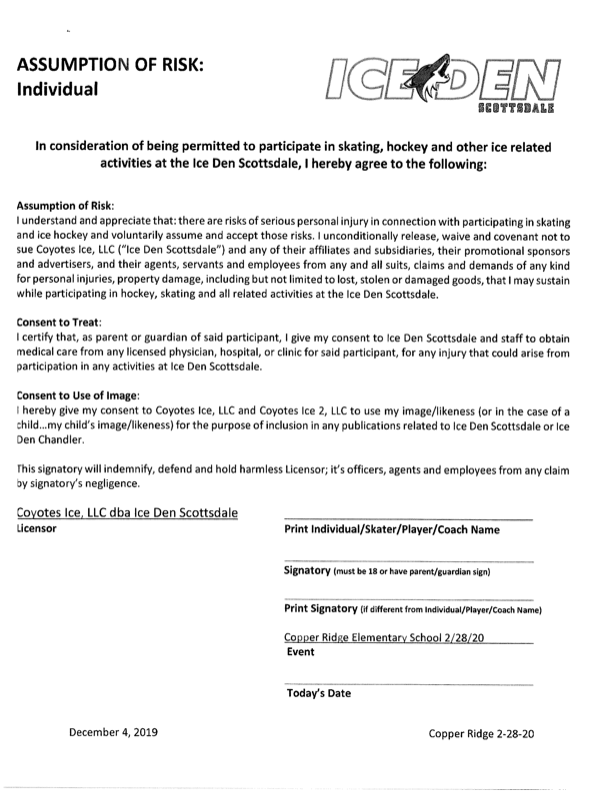 